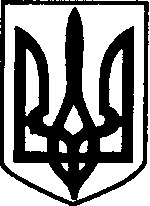 УКРАЇНАЧОРНОМОРСЬКИЙ МІСЬКИЙ ГОЛОВАРОЗПОРЯДЖЕННЯ        30.11.2023    								__156-к   Про звільненняМихайла ЧЕРВАЧОВАМіський голова							        Василь ГУЛЯЄВЗ розпорядженням ознайомлений :Копію  розпорядження отримав:ЧЕРВАЧОВАМИХАЙЛАСЕРГІЙОВИЧА-ЗВІЛЬНИТИ з посади головного спеціаліста сектору з питань паркування відділу комунального господарства та благоустрою Чорноморської міської ради Одеського району Одеської області 30 листопада 2023 року за угодою сторін, п.1 ст. 36 КЗпП України.Головному бухгалтеру відділу комунального господарства та благоустрою Чорноморської міської ради Одеського району Одеської області (Яні НЕСТЕРЕНКО) виплатити компенсацію за 53 календарних дні невикористаної відпустки.Підстава: заява ЧЕРВАЧОВА М.С., п.1 ст. 36 КЗпП України від 10.12.1971 № 322-VIII, ст.24 Закону України вiд 15.11.1996 № 504/96-ВР ”Про відпустки.